Ouvre un document Word viergeAppuie sur les touches Alt + F11 tu obtiens ceci: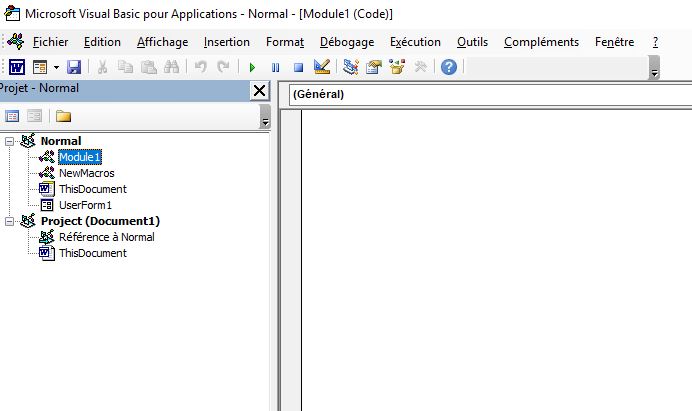 Clique sur insertion/module/colle la macro de marina après l’avoir copié comme ceci :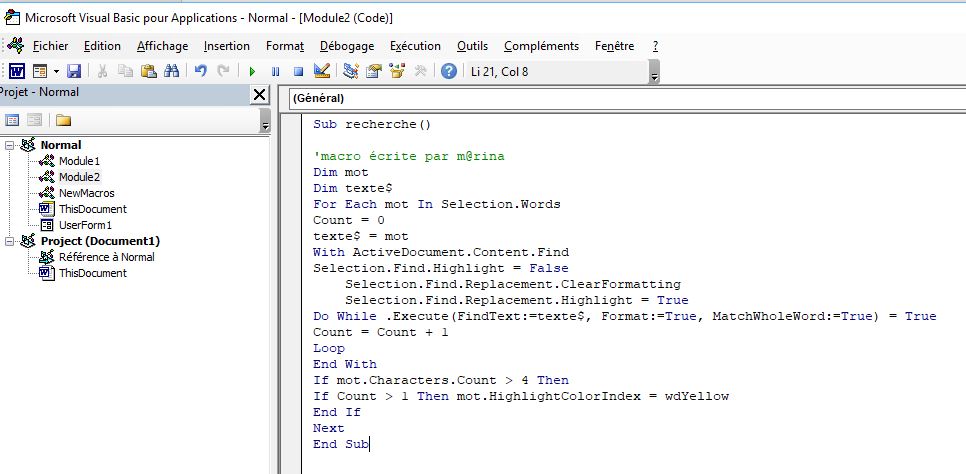 Ferme la fenêtre. (croix en haut à droite).Une fois sur le document sélectionne tout ton texteToujours sur  le document clique sur macro :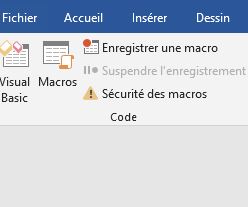 Tu obtiens ceci :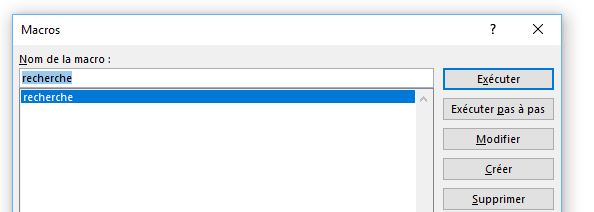 Dans la même fenêtre choisis d’exécuter cette macro dans ce document.Clique sur exécuterVoilà c’est tout.